MARSZAŁEK WOJEWÓDZTWA PODKARPACKIEGO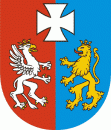 OS-I.7222.48.1.5.2019.AC                                                      Rzeszów, 2019-06-19POSTANOWIENIEDziałając na podstawie:art. 113 § 1 ustawy z dnia 14 czerwca 1960 r. Kodeks postępowania administracyjnego (Dz. U. 2018.2096 t.j.),postanawiamsprostować z urzędu oczywistą omyłkę pisarską w decyzji Marszałka Województwa Podkarpackiego z dnia 21 sierpnia 2018r., znak OS-I.7222.1.1.2018.AC, w sprawie udzielenia pozwolenia zintegrowanego na prowadzenie instalacji dla intensywnego tuczu trzody chlewnej o obsadzie do 2630 szt. tj. przekraczającej 2000 stanowisk dla tuczników o wadze ponad 30 kg należącej do Gospodarstwa Rolnego Jacek Nowakowski w miejscowości Stare Baraki 79, 37-470 Zaklików, w następujący sposób:	W punkcie V.2.4 decyzji z dnia 21 sierpnia 2018r., znak OS-I.7222.1.1.2018.AC w tabela określająca wskaźniki do szacowania emisji,	jest:  powinno być:UzasadnienieDecyzją Marszałka Województwa Podkarpackiego z dnia 21 sierpnia 2018r., znak OS-I.7222.1.1.2018.AC zmieniono pozwolenie zintegrowane wydane dla instalacji dla intensywnego tuczu trzody chlewnej o obsadzie do 2630 szt. tj. przekraczającej 2000 stanowisk dla tuczników o wadze ponad 30 kg należącej do Gospodarstwa Rolnego Jacek Nowakowski w miejscowości Stare Baraki 79, 37-470 Zaklików.W wyżej wymienionej decyzji zaistniała oczywista omyłka pisarska w punkcie V.2.4 w tabeli określającej wskaźniki do szacowania emisji. W decyzji uwzględniono tylko wskaźniki dla tuczników pomijając wskaźniki dotyczące szacowania emisji dla warchlaków. Dla tuczników wskaźnik dotyczący siarkowodoru podano na poziomie: 0,074 kg H2S/stanowisko dla zwierzęcia/rok, a powinno być: 0,024 kg H2S/stanowisko dla zwierzęcia/rok (dla każdej kategorii zwierząt), natomiast wskaźnik dotyczący szacowania emisji pyłu wpisano: 0,867 kg pyłu PM10/stanowisko dla zwierzęcia/rok, powinno być: 0,153 kg pyłu PM10/stanowisko dla zwierzęcia/rok (dla tuczników) i 0,074 kg pyłu PM10/stanowisko dla zwierzęcia/rok (dla warchlaków). Wskaźnik amoniaku dla warchlaków powinien być na poziomie 0,53 kg NH3/stanowisko dla zwierzęcia/rok.Opisany powyżej błąd w treści ww. decyzji stanowi oczywistą omyłkę pisarską i nie ma wpływu na merytoryczną teść decyzji oraz podlega sprostowaniu na podstawie art. 113 ustawy Kpa.Uwzględniając powyższe postanowiono jak w osnowie. PouczenieNa niniejsze postanowienie służy zażalenie do Ministra Środowiska w Warszawie w terminie 7 dni od daty doręczenia, za pośrednictwem Marszałka Województwa Podkarpackiego.Otrzymują: Gospodarstwo Rolne Jacek Nowakowski    Stare Baraki 79, 37-470 Zaklików,OS-I. a/a	Do wiadomości:Podkarpacki Wojewódzki Inspektor Ochrony ŚrodowiskaRzeszów, ul. Langiewicza 26Kategoria zwierzątkg NH3 /stanowisko dla zwierzęcia / rokkg H2S /stanowisko dla zwierzęcia / rokkg pyłu PM10 /stanowisko dla zwierzęcia / rokTuczniki2,60,0740,867Kategoria zwierzątkg NH3 /stanowisko dla zwierzęcia / rokkg H2S /stanowisko dla zwierzęcia / rokkg pyłu PM10 /stanowisko dla zwierzęcia / rokTuczniki2,60,0240,153Warchlaki0,530,0240,074